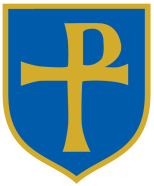 GRAD NOVALJAII. JAVNI NATJEČAJza financiranje programa i projekata od interesa za opće dobrokoje provode udrugena području Grada Novaljeza 2021. godinuUPUTE ZA PRIJAVITELJE                  Datum raspisivanja II. Javnog natječaja:                   15. listopada 2021. do 15. studenog 2021.g.                  Rok za dostavu prijava:                  počinje teći od 15. listopada 2021. do 15. studenog 2021.g.             .SADRŽAJ1. JAVNI NATJEČAJ ZA FINANCIRANJE PROGRAMA I PROJEKATA OD INTERESA ZA OPĆE DOBRO KOJE  PROVODE UDRUGE NA PODRUČJU GRADA NOVALJE……………………………………………………………………… 31.1. CILJEVI NATJEČAJA I PRIORITETI ZA DODJELU SREDSTAVA........................31.2. PRIORITETNA PODRUČJA ........................................................................................31.3. UKUPNA VRIJEDNOST NATJEČAJA, PLANIRANI IZNOSI ZA POJEDINA        PODRUČJA …………………………………………………………………………...51.4. VRIJEME TRAJANJA FINANCIRANJA ....................................................................62. PRIHVATLJIVI PRIJAVITELJI……………………………………………..……... 62.1. PRIHVATLJIVI PRIJAVITELJI....................................................................................62.2. NEPRIHVATLJIVI PRIJAVITELJI .............................................................................62.3. PRIHVATLJIVI PARTNERI NA PROJEKTU/PROGRAMU …................................73. PRIHVATLJIVI I NEPRIHVATLJIVI TROŠKOVI ……………………….………73.1. PRIHVATLJIVI TROŠKOVI ........................................................................................73.1.1. Izravni troškovi ...........................................................................................................73.1.2. Neizravni troškovi ......................................................................................................83.2. NEPRIHVATLJIVI TROŠKOVI ..................................................................................83.3. ZABRANA DVOSTRUKOG FINANCIRANJA..........................................................84. NAČIN PRIJAVE………………………………………………………………..……..84.1. PRIJAVA PROGRAMA/PROJEKATA SE SMATRA POTPUNOM UKOLIKO SADRŽI SVE PRIJAVNE OBRASCE I OBVEZNE PRILOGE.........................................94.1.1. Prijava za prioritetno područje 0.2 izdavačka djelatnost ............................................94.2. GDJE POSLATI PRIJAVU? ........................................................................................94.3. ROK ZA SLANJE PRIJAVE .......................................................................................94.4. KOME SE OBRATITI UKOLIKO IMATE PITANJA? .............................................95. PROCJENA PRIJAVA I DONOŠENJE ODLUKE O DODJELI SREDSTAVA…95.1. PROVJERA ISPUNJAVANJA FORMALNIH UVJETA JAVNOG NATJEČAJA…105.2. PODNOŠENJE PRIGOVORA……..............................................................................105.3. PROCJENA PRIJAVA KOJE SU ZADOVOLJILE PROPISANE UVJETE        NATJEČAJA …………………………………………………………………………105.3.1. Prigovor na odluku o dodjeli financijskih sredstava ..................................................115.3.2. Sklapanje ugovora o financiranju programa ili projekata ..........................................115.3.3. Praćenje provedbe odobrenih i financiranih programa i projekata i vrednovanje           provedenih natječaja……………………………………………………………........125.3.4. Indikativni kalendar natječajnog postupka .................................................................125.3.5. Obvezna dokumentacija po javnom natječaju….……………………………………12JAVNI NATJEČAJ ZA FINANCIRANJE PROGRAMA I PROJEKATA OD INTERESA ZA OPĆE DOBRO KOJE PROVODE UDRUGE NA PODRUČJU GRADA NOVALJE1.1. CILJEVI NATJEČAJA I PRIORITETI ZA DODJELU SREDSTAVAPružanje potpore udrugama čije aktivnosti doprinose zadovoljenju javnih potreba i ispunjavanju ciljeva i prioriteta definiranih Statutom Grada Novalje te strateškim i planskim dokumentima , a koje su programski usmjerene na rad u područjima naznačenim u Javnomnatječaju te čiji programi i projekti doprinose razvoju prioritetnih područja iz Javnog natječaja.1.2. PRIORITETNA PODRUČJAUdruge sukladno Natječaju mogu prijaviti programe i projekte za sljedeća prioritetna područja:Podrška institucionalnom i organizacijskom razvoju udruga, jačanje kapaciteta udruga te afirmacija i unapređenje volonterizma,Podrška i promicanje u turizmu, razvoj gospodarstva i poljoprivrede.Promicanje i razvoj kulture, izdavaštva, edukacije, tradicionalne manifestacije, očuvanje tradicije, običaja i sl.Promicanje zdravog načina života i rekreacije, očuvanje okoliša i prirode, zaštita zdravlja, zaštita i uzgoj životinja, rad s djecom i mladima, rad sa starijim osobama, rad s hrvatskim braniteljima iz Domovinskog rata i članovima njihovih obitelji.Udruge mogu prijaviti programe i projekte koji pridonose razvoju prioritetnih područjakako slijedi:Prioritetno područje: Podrška institucionalnom i organizacijskom razvoju udruga, jačanje kapaciteta udruga te afirmacija i unapređenje volonterizma .Programi i projekti udruga koji se odnose na: podizanje razine održivosti udruga koje doprinose demokratizaciji i razvoju civilnoga društva i koje su registrirane na području Grada Novalja, omogućiti nesmetani rad udruga u smislu podrške materijalnim troškovima vezanih na institucionalnu podršku,	jačanje kapaciteta udruga kroz opremanje, uključivo troškove održavanja udruga, kupnje i amortizacije materijalne i nematerijalne imovine,afirmaciju i unaprjeđenje volonterizma.Za programe i projekte koje se odnose 1.1., 1.2. i 1.3. mogu se javiti samo one udruge koje imaju sjedište na području Grada Novalje.Prioritetno područje: Podrška i promicanje u turizmu, razvoj gospodarstva i poljoprivredeProjekti udruga koji se odnose na:2.1. 	održavanje manifestacija koje promiču gospodarske djelatnosti na području Grada i promiču proizvodnju autohtonih proizvoda, tradicijskih obrta i sl.,2.2.	međunarodnu gospodarsku suradnju,2.3.	održavanje manifestacija koje promiču povećanje kvalitete i dodatne ponude ugostiteljskih objekata, razvoj novih i inovativnih turističkih proizvoda u destinaciji, internacionalizaciju poslovanja, održivi razvoj, diversifikaciju ponude, korištenje novih IT i komunikacijskih tehnologija i sl., namijenjenim produljenju sezone, očuvanju radnih mjesta, novom zapošljavanju, rastu i razvoju turističkog gospodarstva,2.4. 	promicanje i zaštitu interesa obrtništva, razvijanju oblika strukovnog udruživanja obrtnika, nastupanje obrtnika na brojnim sajmovima u zemlji i inozemstvu, formalnog i cjeloživotnog učenja za obrtnička zanimanja i kontinuiranog poboljšanja potrebnih kompetencija na tržištu rada, promociju poduzetništva, poboljšanju poduzetničkih vještina, provedbu edukacije.03. Prioritetno područje: Promicanje i razvoj kulture, izdavaštva, edukacije, tradicionalne manifestacije, očuvanje tradicije, običaja i sl.Programi i projekti udruga koji se odnose na:3.1. kulturno-umjetnički amaterizam (glazbeni i folklorni),3.2. poticanje umjetničkog stvaralaštva,3.3. izložbena djelatnost povezana s likovnom i drugom umjetnošću3.4. očuvanje i promicanje lokalne povijesne i kulturne baštine, njegovanje lokalnih        narječja i pjevanja,3.5. zaštita i očuvanje arheološke baštine, nepokretnih i pokretnih kulturnih dobara,       nematerijalnih kulturnih dobara,3.6. manifestacije u kulturi na području Grada Novalje kojima se potiče afirmacija        kulturnog identiteta Grada,3.7. međunarodna kulturna suradnja,3.8. kultura mladih, programi i projekti mladih i za mlade, edukacija u području         kulture,3.9. ostvarivanje ostalih programa i projekata u kulturi na području Grada Novalje.3.10.izdavanje knjiga – monografija-fotomonografija i sl.04. Prioritetno područje: Promicanje zdravog načina života i rekreacije, očuvanje okoliša i prirode, zaštita zdravlja, zaštita i uzgoj životinja, rad s djecom i mladima, rad sa starijim osobama, rad s hrvatskim braniteljima iz Domovinskog rata i članovima njihovih obitelji.Programi i projekti udruga koji se odnose na:4.1. djecu i mlade,4.2. rad sa starijim osobama,4.3. socijalnu skrb,4.4. rad udruga proizašlih iz Domovinskog rata,4.5. zaštitu okoliša i prirode,4.6. zaštitu i uzgoj životinja,4.7. promicanje zdravog načina života i zaštitu zdravlja,4.8. zaštitu i unapređenje kvalitete života osoba s invaliditetom. 4.9. afirmaciju i unapređenje volonterizma4.10.ostalo.1.3. UKUPNA VRIJEDNOST NATJEČAJA, PLANIRANI IZNOSI ZAPOJEDINA PODRUČJAUkupna planirana vrijednost natječaja je 199.445,00 kuna.Najniži iznos sredstava koji se može prijaviti i ugovoriti po pojedinoj prijavi je 295,00 kn, anajviši 100.000,00 kn.Planirana vrijednost natječaja po područjima, najniži i najviši iznos sredstava po područjima iočekivani broj ugovora po područjima određuju se kako slijedi:Projektom se smatra skup aktivnosti koje su usmjerene ostvarenju zacrtanih ciljeva čijim će se ostvarenjem odgovoriti na uočeni problem i ukloniti ga, vremenski su ograničeni i imajudefinirane troškove i resurse.Programi su kontinuirani procesi koji se u načelu izvode u dužem vremenskom razdoblju kroz niz različitih aktivnosti čiji su struktura i trajanje fleksibilniji.Jednodnevne i višednevne manifestacije su aktivnosti koje provode organizacije civilnogdruštva i neprofitne organizacije s ciljem davanja dodatne ponude na području Grada  i razvoja Grada općenito. Mogu biti sportske, kulturne, zabavne, socijalne, humanitarne, gastronomske i druge.Građanske inicijative predstavljaju skup aktivnosti koje s ciljem rješavanja uočenog problema na dijelu ili cijelom području Grada osmisli i provodi dio građana Grada okupljenih u mjesni odbor, udrugu, školu i sl., u pravilu su komunalnog ili humanitarnog karaktera, a cilj im je podizanje razine kvalitete življenja u zajednici kroz poticanje aktivnog građanstva i korištenje lokalnih potencijala.1.4. VRIJEME TRAJANJA FINANCIRANJASva financijska sredstva koje Grad dodjeljuje putem Natječaja odnose se na programe iprojekte koje će se provoditi u kalendarskoj godini za koju se poziv raspisuje.Teritorij za provedbu projekta/programa je područje Grada Novalje. PRIHVATLJIVI PRIJAVITELJIPrijavitelj može podnijeti neograničeni broj prijava.PRIHVATLJIVI PRIJAVITELJIpravna osoba registrirana kao udruga, sukladno Zakonu o udrugama koja u svojemtemeljnom aktu ima definirano neprofitno djelovanje, registrirana je kao neprofitnaorganizacija (upisana u RNO registru); zaklada, ustanova, klub, druga organizacijacivilnog društva čija temeljna svrha nije stjecanje dobiti; aktivni najmanje godinu dana do trenutka objave Javnog natječaja,      2.	ima pravni, financijski i operativni kapacitet za provedbu programa/projekta,      3.  	nema dugovanja prema proračunu Grada Novalje,      4.  	koja je uredno ispunila sve obveze prema Gradu Novalji za financiraneprograme/projekte iz svih prethodnih razdoblja te nije prekršila odredbe o namjenskom korištenju sredstava iz javnih izvora.NEPRIHVATLJIVI PRIJAVITELJIPravo prijave na Poziv nemaju:ogranci, podružnice i slični ustrojbeni oblici udruga koji nisu registrirani sukladno Zakonu o udrugama kao pravne osobe,udruge koje nisu upisane u Registar neprofitnih organizacija,udruge čiji rad/djelatnost nije vezana uz prioritetna područja ovog Natječaja,udruge koje su nenamjenski trošile prethodno dodijeljena sredstva iz javnih izvora,udruge koje su u stečaju,udruge koje imaju dugovanja prema proračunu Grada Novalje,3. . udruge čiji je jedan od osnivača politička stranka.PRIHVATLJIVI PARTNERI NA PROJEKTU/PROGRAMUPrijavitelji mogu realizirati projekt samostalno ili u partnerstvu. Prijavitelj može istovremeno biti partner u drugoj prijavi.Ako se projekt/program realizira u partnerstvu partner mora zadovoljiti sve uvjete prihvatljivosti koji vrijede za prijavitelja navedene pod točkom 2.1. Uputa za prijavitelje.Partnerstvo u provedbi projekta/programa je poželjno.Poželjno je umrežavanje i povezivanje sa srodnim udrugama, programsko partnerstvo i suradnja, ostvarivanje međusektorskog partnerstva udruga s predstavnicima javnog i poslovnog sektora u svrhu jačanja potencijala za razvoj lokalne zajednice.Projektne aktivnosti partnera moraju biti jasno specificirane u prijavi projekta. Prijavuzajedničkog projekta/programa predaje nositelj bez obzira na vrstu i broj partnera u provedbiprojekta. Partnerstvo u projektu dokazuje se Izjavom o partnerstvu (Obrazac 4), potpisanom i ovjerenom pečatom od strane nositelja projekta i svakog partnera na projektu. Ugovor o financijskoj potpori zaključit će se s nositeljem projekta koji je ujedno odgovoran za provedbu projekta, namjensko trošenje odobrenih sredstava i redovito izvještavanje.PRIHVATLJIVI I NEPRIHVATLJIVI TROŠKOVIPrilikom procjene prijave ocjenjivat će se potreba naznačenih troškova u odnosu na predviđene aktivnosti, kao i realnost visine navedenih troškova, ekonomičnost ukupnog proračuna (Obrazac 2) i njegovih pojedinačnih stavki prema konkretnom i jasno izloženom programskom sadržaju prijavnice (Obrazac 1).PRIHVATLJIVI TROŠKOVIPrihvatljivi troškovi su troškovi koje ima korisnik financiranja, a koji ispunjavaju sljedeće kriterije:- nastali su za vrijeme razdoblja provedbe programa ili projekta u skladu s ugovorom,osim troškova koji se odnose na završne izvještaje, troškova revizije i troškova vrednovanja, a plaćeni su do datuma odobravanja završnog izvještaja,- moraju biti navedeni u ukupnom predviđenom proračunu projekta ili programa       (Obrazac 2),- nužni su za provođenje programa ili projekta koji je predmetom dodjele financijskih   sredstava,- mogu biti identificirani i provjereni i računovodstveno su evidentirani kod korisnika  financiranja prema važećim propisima o računovodstvu neprofitnih organizacija.Odobrena financijska sredstva financijske potpore korisnik je dužan utrošiti isključivo za realizaciju prijavljenog programa ili projekta utvrđenog proračunom (Obrazac 2) i ugovorom.Sredstva se smatraju namjenski utrošenim ako su korištena isključivo za financiranje prihvatljivih i opravdanih troškova u realizaciji programa/projekta utvrđenog ugovorom.Svako odstupanje od proračuna bez odobrenja nadležnog upravnog odjela Grada  smatrat će se nenamjenskim trošenjem sredstava.3.1.1. Izravni troškoviU skladu s prihvatljivim troškovima, opravdanim se smatraju sljedeći izravni troškovi udruge:- troškovi zaposlenika angažiranih na programu ili projektu koji odgovaraju stvarnim     izdacima za plaće te porezima i doprinosima iz plaće i drugim troškovima vezanim uz plaću,- putni troškovi i troškovi dnevnica za zaposlenike i druge osobe koje sudjeluju u projektu  ili programu,- troškovi smještaja, u iznimnim slučajevima, kada je kroz pregovaranje s nadležnim  upravnim odjelom Grada utvrđeno da se u slučaju višednevnih i međunarodnih programa dio    tih troškova može priznati kao prihvatljiv trošak,- troškovi kupnje ili iznajmljivanja opreme i materijala (novih ili rabljenih) namijenjenih  isključivo za program ili projekt, te troškovi usluga pod uvjetom da su u skladu s tržišnim  cijenama,- troškovi potrošne robe,- troškovi koji izravno proistječu iz zahtjeva ugovora uključujući troškove financijskih usluga3.1.2. Neizravni troškoviOsim izravnih, korisniku sredstava se može odobriti i pokrivanje dijela neizravnih troškova kao što su: energija, voda, uredski materijal, sitan inventar, telefon, pošta i drugi indirektni troškovi, u maksimalnom iznosu do 25% ukupnog odobrenog iznosa financiranja iz proračuna Grada.NEPRIHVATLJIVI TROŠKOVINeprihvatljivim troškovima projekta ili programa smatraju se:- dugovi i stavke za pokrivanje gubitaka ili dugova,- dospjele kamate,- stavke koje se već financiraju iz javnih izvora,- kupovina zemljišta ili građevina, osim kada je to nužno za izravno provođenje   programa/projekta, kada se vlasništvo mora prenijeti na udrugu i/ili partnere najkasnije po   završetku programa/projekta,- gubici na tečajnim razlikama,- zajmovi trećim stranama,- troškovi smještaja, osim iznimke kada je kroz pregovaranje s nadležnim upravnim  odjelom Grada utvrđeno da se u slučaju međunarodnih programa dio tih troškova može      priznati kao prihvatljiv trošak.ZABRANA DVOSTRUKOG FINANCIRANJABez obzira na kvalitetu predloženog programa ili projekta Grada neće dati financijska sredstva za aktivnosti koje se već financiraju iz nekog javnog izvora i po posebnim propisima kada je u pitanju ista aktivnost, koja se provodi na istom području, u isto vrijeme i za iste korisnike, osim ako se ne radi o koordiniranom sufinanciranju iz više različitih izvora.NAČIN PRIJAVEPrijave se dostavljaju isključivo na propisanim obrascima, koji su zajedno s Uputama zaprijavitelje dostupni na mrežnim stranicama www.novalja.hr.Prijave se dostavljaju u papirnatom i obvezno u elektronskom obliku. (točka 4.2. Uputa, str. 9)Obrazac je potrebno ispuniti na računalu. Rukom ispisani obrasci neće biti uzeti u razmatranje.Prijave koje nisu dostavljene u papirnatom i elektronskom obliku na propisanim obrascima, upropisanom roku, popunjene na računalu, koje nisu potpisane i ovjerene pečatom udruge,nepotpune prijave i prijave koje ne sadrže obvezne priloge smatrat će se nevažećima te se neće razmatrati.4.1. PRIJAVA PROGRAMA/PROJEKTA SE SMATRA POTPUNOM UKOLIKOSADRŽI SVE PRIJAVNE OBRASCE I OBVEZNE PRILOGE1. Popunjen, potpisan i ovjeren pečatom prijavitelja Obrazac opisa programa ili projekta (napropisanome obrascu - Obrazac 1),2. Popunjen, potpisan i ovjeren pečatom prijavitelja Obrazac proračuna programa ili projekta (na propisanome obrascu - Obrazac 2),3. Popunjena, potpisana i ovjerena pečatom prijavitelja Izjava o nepostojanju dvostrukogfinanciranja (na propisanome obrascu - Obrazac 3),4. Popunjena, potpisana i ovjerena pečatom prijavitelja Izjava o partnerstvu ukoliko seprojekt/program provodi u partnerstvu (na propisanome obrascu – Obrazac 4),potrebno je priložiti onoliko Izjava o partnerstvu koliko ima partnera u programu/projektu,5. Izvadak iz Registra udruga Republike Hrvatske (ili njegova preslika) koji nije stariji od 90 dana od datuma prijave na ovaj Javni natječaj,6. Preslika važećega statuta udruge na kojoj se nalazi ovjerena potvrda nadležnogaregistracijskog tijela o sukladnosti statuta sa Zakonom o udrugama.4.1.1. Prijava za prioritetno područje 0.2. izdavačka djelatnostPrijava se podnosi na propisanome obrascu – (Obrazac 5). Uz popunjen, potpisan i ovjeren obrazac Predlagatelji koji se natječu za potpore izdavanju knjiga.GDJE POSLATI PRIJAVU?U potpunosti ispunjena, potpisana i ovjerena Prijava u papirnatom obliku sa svim obveznimprilozima podnosi se u zatvorenoj omotnici osobno ili kurirom (predaja u pisarnici Grada Novalje ili preporučenom pošiljkom na adresu:Grad Novalja, Trg dr. F. Tuđmana 1, 53291 NovaljaNa omotnici prijave mora biti istaknuto: „II. Javni natječaj za udruge 2021. - ne otvaraj“.Istovjetna prijava podnosi se obvezno i u elektronskom obliku slanjem na e-mail adresu:pisarnica@novalja.hr.ROK ZA SLANJE PRIJAVERok za podnošenje prijava počinje teći danom objave Javnog natječaja za financiranjeprograma i projekata od interesa za opće dobro koje provode udruge na području Grada Novalje.Prijave koje nisu dostavljene u roku određenom Javnim natječajem i koje su u suprotnosti odredbama Javnog natječaja i Uputama za prijavitelje neće se razmatrati.KOME SE OBRATITI UKOLIKO IMATE PITANJA?Sva pitanja vezana uz ovaj javni natječaj mogu se postaviti elektroničkim putem,slanjem upita na adresu elektronske pošte: margareta.skunca@novalja.hr,.U svrhu osiguranja ravnopravnosti svih potencijalnih prijavitelja, Grad Novalja ne može davati prethodna mišljenja o prihvatljivosti prijavitelja, partnera, aktivnosti ili troškova navedenih u prijavi.5. PROCJENA PRIJAVA I DONOŠENJE ODLUKE O DODJELISREDSTAVASve pristigle i zaprimljene prijave proći će kroz sljedeću proceduru:5.1. PROVJERA ISPUNJAVANJA FORMALNIH UVJETA NATJEČAJAPo isteku roka za podnošenje prijava po Javnom natječaju, povjerenstvo za provjeruispunjavanja propisanih (formalnih) uvjeta Grada pristupit će po isteka roka za prijavu postupku ocjene ispunjavanja propisanih (formalnih) uvjeta natječaja.U postupku provjere ispunjavanja formalnih uvjeta natječaja provjerava se:- je li prijava dostavljena na pravi javni natječaj i u zadanom roku,- jesu li dostavljeni, potpisani i ovjereni svi obvezni obrasci,- je li dostavljena sva obvezna popratna dokumentacija,- je li zatraženi iznos sredstava unutar financijskih pragova postavljenih u natječaju,- je li lokacija provedbe projekta prihvatljiva,- jesu li prijavitelj i partnerske organizacije prihvatljivi sukladno uputama za prijavitelje,- jesu li ispunjeni drugi propisani uvjeti javnog natječaja.Prijave koje su ispunile formalne uvjete upućuju se u daljnju proceduru, odnosno na stručnoocjenjivanje.Za prijave koje nisu ispunile formalne uvjete predsjednici povjerenstava donose odluke da seprijave odbijaju iz razloga ne ispunjavanja propisanih formalnih uvjeta natječaja.5.2. PODNOŠENJE PRIGOVORASve udruge čije prijave budu odbijene iz razloga ne ispunjavanja propisanih uvjeta, o toj činjenici biti će obaviještene u roku od najviše 8 dana od dana donošenja odluke, nakon čega imaju narednih 8 dana od dana prijema obavijesti, podnijeti prigovor pročelniku nadležnog upravnog odjela Grada koji će u roku od 3 dana od primitka prigovora odlučiti o istome.U slučaju prihvaćanja prigovora od strane pročelnika nadležnog upravnog odjela Grada, prijava će biti upućena u daljnju proceduru na stručno ocjenjivanje, a u slučaju ne prihvaćanja prigovora prijava će biti odbijena o čemu će biti obaviještena udruga koja je prigovor podnijela.Odluka kojom je odlučeno o prigovoru je konačna.5.3. PROCJENA PRIJAVA KOJE SU ZADOVOLJILE PROPISANE UVJETENATJEČAJAOcjenjivanje prijavljenih programa ili projekata i javna objava rezultataPovjerenstva za ocjenjivanje prijava razmatraju i ocjenjuju prijave koje su ispunileformalne uvjete natječaja sukladno kriterijima propisanim Pravilnikom.Kriteriji za procjenu projekata ili programa se odnose na:procjena dosadašnjeg iskustva podnositelja prijave u provedbi istog ili sličnog programa ili projekta,kvalitetu i relevantnost prijave: usklađenost s ciljevima, usklađenost s prioritetima, strateškim i planskim dokumentima Grada, definiranje ciljnih skupina i krajnjih korisnika, izvedivost, očekivane rezultate i učinkeprocjena proračuna programa ili projekta (realnost, učinkovitost, njegova razrađenost ipovezanost s aktivnostima, korisnicima i rezultatima koji se očekuju, vlastiti doprinospodnositelja prijave, sufinanciranje od drugih donatora, dokumentiranost pojedinih stavki proračuna)prednosti u financiranju ( ako je primjenjiv: npr. u provedbi projekta uključen rad volontera zapošljavanje nezaposlenih osoba na provedbi projekta, uključivanje više partnera u projektno partnerstvo, projekt predviđa nove inicijative u zajednicama s manje mogućnosti i sl.)Shodno navedenim kriterijima povjerenstvo izrađuje obrazac za ocjenjivane kvalitete prijave/ vrijednost projekta (Obrazac 6)Povjerenstvo za ocjenjivanje prijava daje prijedlog za odobravanje financijskih sredstava zaprograme ili projekte.Odluku o dodjeli financijskih sredstava donosi Gradonačelnik, uzimajući u obzir sve utvrđenečinjenice i mogućnosti proračuna.Odluka Gradonačelnika o dodjeli financijski sredstava je konačna.Nakon donošenja odluke o programima ili projektima kojima su odobrena financijska sredstva, Grad će javno objaviti rezultate natječaja s podacima o udrugama, programima ili projektima kojima su odobrena sredstva i iznosima odobrenih sredstava financiranja.Grad će, u roku od 8 dana od donošenja odluke o dodjeli financijskih sredstava obavijestitiudruge čiji programi ili projekti nisu prihvaćeni za financiranje o razlozima ne financiranja njihova projekta ili programa.5.3.1. Prigovor na odluku o dodjeli financijskih sredstavaUdrugama kojima nisu odobrena financijska sredstva, može se na njihov zahtjev u roku od 8dana od dana primitka pisane obavijesti o rezultatima natječaja omogućiti uvid u zbirnu ocjenu njihovog programa ili projekta uz pravo Grada da zaštiti tajnost podataka o osobama koje su ocjenjivale program ili projekt.Grad daje neuspješnom prijavitelju na uvid samo dokumentaciju i podatke koji se odnose nanjegovu prijavu. Zahtjev za uvid u ocjenu kvalitete prijavljenog programa ili projekta dostavlja se Gradu pisanim putem.Grad udrugama koje su nezadovoljne odlukom o dodjeli financijskih sredstava omogućavapravo na prigovor.Prigovor ne odgađa izvršenje odluke i daljnju provedbu postupka po javnom natječaju.Prigovor se može podnijeti isključivo na natječajni postupak, te eventualno na bodovanje nekog kriterija s 0 bodova, ukoliko udruga smatra da je u prijavi dostavila dovoljno argumenata za drugačije bodovanje.Prigovori se podnose nadležnom Upravnom odjelu Grada u pisanom obliku, u roku od 8 danaod dana dostave pisane obavijesti o rezultatima natječaja, a odluku po prigovoru, uzimajući uobzir sve činjenice donosi Gradonačelnik. Rok za donošenje odluke po prigovoru je 8 danaod dana primitka prigovora.Postupak dodjele financijskih sredstava udrugama je akt poslovanja i ne vodi se kao upravnipostupak te se na postupak prigovora ne primjenjuju odredbe o žalbi kao pravnom lijeku uupravnom postupku.Odluka Gradonačelnika kojom je odlučeno o prigovoru je konačna.5.3.2. Sklapanje ugovora o financiranju programa ili projekataSa svim udrugama kojima su odobrena financijska sredstva Grada će potpisati ugovor ofinanciranju programa ili projekata najkasnije 30 dana od dana donošenja odluke o financiranju.U slučaju da je odobreno samo djelomično financiranje programa ili projekta, nadležni upravni odjel Grada prethodno će pregovarati o stavkama proračuna programa ili projekta iaktivnostima u opisnom dijelu programa ili projekta koje treba izmijeniti, koji postupak jepotrebno okončati prije potpisivanja ugovora. Tako izmijenjeni obrasci prijave postaju sastavni dio ugovora. Prilikom pregovaranja Grad će prioritet financiranja staviti na aktivnosti koje će učinkovitije ostvariti ciljeve iz razvojnih i strateških dokumenata Grada.5.3.3. Praćenje provedbe odobrenih i financiranih programa i projekata i vrednovanjeprovedenih natječaja/pozivaGrad će u suradnji s korisnikom financiranja, s ciljem poštovanja načelatransparentnosti trošenja proračunskog novca i mjerenja vrijednosti povrata za uložena sredstva pratiti provedbu financiranih programa ili projekata udruga.Grad će vrednovati rezultate i učinke cjelokupnog javnog natječaja i sukladno tome planiratibuduće aktivnosti u pojedinom prioritetnom području financiranja.S ciljem poštovanja načela transparentnosti trošenja proračunskog novca i mjerenja vrijednosti povrata za uložena sredstva, nadležni upravni odjel Grada ovlašten je pratiti provedbu financiranih programa ili projekata udruga, sukladno važećim pozitivnim propisima.Praćenje će se vršiti temeljem opisnih i financijskih izvješća korisnika sredstava i terenskomprovjerom kod korisnika.Terensku provjeru kod korisnika, odgovarajuće mjerilima utvrđenim Uredbom, provest će, radi cjelovitosti nadzora namjenskog korištenja proračunskih sredstava, upravni odjel u čiji djelokrug poslova pripada djelatnost udruge ili neprofitne organizacije kojoj su dodijeljena financijska sredstva.Radi kontrole namjenskog korištenja sredstava Korisnik se obvezuje Gradu dostaviti godišnji ili završni izvještaj o provedbi programa i projekta najkasnije do 31. siječnja 2022. godine na propisanom obrascu koji treba sadržavati:Opisni izvještaj (OBRAZAC 8) u kojeg dostavlja popratne materijale kao što su isječci iz novina, videozapisi, fotografije i drugo. Financijski izvještaj (OBRAZAC 9 ) u kojem navodi cjelokupni troškovi programa, projekta ili inicijative, neovisno o tome iz kojeg su izvora financirani.U godišnjem ili završnom financijskom izvješću obvezno se dostavljaju dokazi o nastanku troška podmirenog iz sredstava Grada (preslici faktura, ugovora o djelu ili ugovora o autorskom honoraru s obračunima istih) te dokazi o plaćanju istih (preslike naloga o prijenosu ili izvoda sa žiro računa).5.3.4. Indikativni kalendar natječajnog postupkaFaze natječajnog postupka i rok:Objava natječaja 15. listopada  2021. do 15. studenog 2021. Rok za provjeru propisanih uvjeta natječaja: do 30 dana od završetka natječajaRok za procjenu prijava koje su zadovoljile propisane uvjete natječaja: do 30 dana od završetka natječaja Rok za ugovaranje 30 dana od dana donošenja Odluke o dodjeli financijskih sredstavaGrada Novalja ima mogućnost ažuriranja ovog indikativnog kalendara. Obavijest o tome, kao i ažurirana tablica, objavit će se na mrežnim stranicama Grada: www.novalja.hr.Obvezna dokumentacija po II Javnom natječaju obuhvaća1.Pravilnik o financiranju programa, projekata i javnih potreba sredstvima proračuna   Grada Novalje 2. tekst javnog natječaja,3. upute za prijavitelje,4. obrasce za prijavu programa ili projekta:4.1. obrazac opisa programa ili projekta (OBRAZAC 1)4.2. obrazac proračuna programa ili projekta (OBRAZAC 2)5. popis priloga koji se prilažu prijavi (dokaz o registraciji udruge, Statut udruge, odnosnodokaz o pravnoj osobnosti u slučaju drugog prihvatljivog prijavitelja ili partnera, dokaz oplaćenim porezima te drugim davanjima i obvezama prema proračunu Grada – Potvrdanadležnog upravnog odjela Grada ne starija od 30 dana od dana prijave na natječaj)6. obrazac izjave o nepostojanju dvostrukog financiranja (OBRAZAC 3)7. obrazac izjave o partnerstvu, kada primjenjiv (OBRAZAC 4)8. obrazac ugovora o financiranju programa ili projekta (OBRAZAC 6)9. obrazac za procjenu kvalitete/vrijednosti projekta (OBRAZAC 7)10. obrasce za izvještavanje:10.1. obrazac opisnog izvještaja provedbe programa ili projekta (OBRAZAC 8)10.2. obrazac financijskog izvještaja provedbe programa ili projekta (OBRAZAC 9)11. obrazac za prioritetno područje 03. za izdavačku djelatnost (OBRAZAC 5).KLASA:402-04/21-01/28URBORJ:2125/06-04/01-21-2OznakaprioritetnogpodručjaProjekti /programiIznosfinancijskihsredstavau knNajnižiiznossredstavakoji se možeprijaviti iugovoriti popojedinojprijaviNajvišiiznossredstavakoji semožeprijaviti iugovoriti popojedinojprijaviOčekivanibrojugovoraPodrška institucionalnom i organizacijskom razvoju udruga, jačanje kapaciteta udruga te afirmacija i unapređenje volonterizmaPodrška institucionalnom i organizacijskom razvoju udruga, jačanje kapaciteta udruga te afirmacija i unapređenje volonterizmaPodrška institucionalnom i organizacijskom razvoju udruga, jačanje kapaciteta udruga te afirmacija i unapređenje volonterizmaPodrška institucionalnom i organizacijskom razvoju udruga, jačanje kapaciteta udruga te afirmacija i unapređenje volonterizmaPodrška institucionalnom i organizacijskom razvoju udruga, jačanje kapaciteta udruga te afirmacija i unapređenje volonterizmaPodrška institucionalnom i organizacijskom razvoju udruga, jačanje kapaciteta udruga te afirmacija i unapređenje volonterizma1.1.Programi /projektisukladnoprioritetima295,00295,00295,001 Podrška i promicanje u turizmu, razvoj gospodarstva i poljoprivrede Podrška i promicanje u turizmu, razvoj gospodarstva i poljoprivrede Podrška i promicanje u turizmu, razvoj gospodarstva i poljoprivrede Podrška i promicanje u turizmu, razvoj gospodarstva i poljoprivrede Podrška i promicanje u turizmu, razvoj gospodarstva i poljoprivrede Podrška i promicanje u turizmu, razvoj gospodarstva i poljoprivrede2.1.Programi /projektisukladnoprioritetima59.550,00 1.000,0020.000,005Promicanje i razvoj kulture, izdavaštva, edukacije, tradicionalne manifestacije, očuvanje tradicije, običaja i sl.Promicanje i razvoj kulture, izdavaštva, edukacije, tradicionalne manifestacije, očuvanje tradicije, običaja i sl.Promicanje i razvoj kulture, izdavaštva, edukacije, tradicionalne manifestacije, očuvanje tradicije, običaja i sl.Promicanje i razvoj kulture, izdavaštva, edukacije, tradicionalne manifestacije, očuvanje tradicije, običaja i sl.Promicanje i razvoj kulture, izdavaštva, edukacije, tradicionalne manifestacije, očuvanje tradicije, običaja i sl.Promicanje i razvoj kulture, izdavaštva, edukacije, tradicionalne manifestacije, očuvanje tradicije, običaja i sl.3.1.Programi /projektisukladnoprioritetima130.600,001.000,00100.000,005Promicanje zdravog načina života i rekreacije, očuvanje okoliša i prirode, zaštita zdravlja, zaštita i uzgoj životinja, rad s djecom i mladima, rad sa starijim osobama, rad s hrvatskim braniteljima iz Domovinskog rata i članovima njihovih obiteljiPromicanje zdravog načina života i rekreacije, očuvanje okoliša i prirode, zaštita zdravlja, zaštita i uzgoj životinja, rad s djecom i mladima, rad sa starijim osobama, rad s hrvatskim braniteljima iz Domovinskog rata i članovima njihovih obiteljiPromicanje zdravog načina života i rekreacije, očuvanje okoliša i prirode, zaštita zdravlja, zaštita i uzgoj životinja, rad s djecom i mladima, rad sa starijim osobama, rad s hrvatskim braniteljima iz Domovinskog rata i članovima njihovih obiteljiPromicanje zdravog načina života i rekreacije, očuvanje okoliša i prirode, zaštita zdravlja, zaštita i uzgoj životinja, rad s djecom i mladima, rad sa starijim osobama, rad s hrvatskim braniteljima iz Domovinskog rata i članovima njihovih obiteljiPromicanje zdravog načina života i rekreacije, očuvanje okoliša i prirode, zaštita zdravlja, zaštita i uzgoj životinja, rad s djecom i mladima, rad sa starijim osobama, rad s hrvatskim braniteljima iz Domovinskog rata i članovima njihovih obiteljiPromicanje zdravog načina života i rekreacije, očuvanje okoliša i prirode, zaštita zdravlja, zaštita i uzgoj životinja, rad s djecom i mladima, rad sa starijim osobama, rad s hrvatskim braniteljima iz Domovinskog rata i članovima njihovih obitelji4.1.Programi /projektisukladnoprioritetima9.000,001.000,009.000,002